The peanut family isCurciferaecompositaeAnacardiaceaeLiliaceaeGenetically engineered plants and animals are calledTransgenicCloneBothNone of thesesBiotechnology deals withManipulation of microbes for industrial useCloning of genesTissue cultureNone of theseIt is possible to breed plants and animals of desired characteristics byIkebanaAnther cultureGenetic engineeringA broad definition of gene will beA unit of heredityA part of DNAUnit of mutationAll of threeProteins in cells are manufactured byRibosomeDictyosomeNucleosomeAll of aboveGenes are regarded asThe unit of evolutionThe vehicle of heredityAmino acidsMacromolecules………………….gave the concept for survival of fittestDarwinLamarckMeischerNone of aboveDialysis is used to correct the function ofKidneyLungsLiverGall bladderPituitary gland is situated in NeckThe base of HeartThe base of brainThe abdomenThe rod like nucleoprotein structure on which genes are arranged in liner order are calledKinetochoreCentriolNucleosomechromosomeA sudden change in genetic material is calledMutationTranslocationFunctiongeneticsThe cyclic flow of nutrients between biotic and abiotic components are calledNutrients cycleBiogeochemical cycleEcocyclecycleS Millk tasts sour when kept opened due to presence ofCarbonic acidCitric acidLactic acidMalic acidWhy would you predict that half of human babies will be male and another half will be femaleSegregation of X and Y chromosome during meiosisSegregation of X chromosome during female meiosisAll eggs contain X chromosomeOn average half of eggs produce femalesA human male carrying an allele for a trait on X chromosome isHeterozygousHomozygousHemizygousMonozygousholozygousWhich of the following types of mutation is most likely to lead to premature termination of translationInsertion of single baseDeletion of 3 basesDeletion of entire geneSingle base change in promoter regionA dominantly inherited trait affects a child and his grandmother, but neither parent. This best illustrates the example ofA variable expressivityNew mutationNon-penetranceThe density of SNPs in human genome is1/3001/101/5001/10001/20An optimum alignment of two similar sequences is usually that whichMinimize gap and maximize mismatchesMinimize matches and maximize mismatchesMaximize matches and minimize gapsMaximize matches and minimize mismatchesYou have predicted many genes in a sequence. Which of the following observations will be best proof of your predictionSequenceSequence compositionESTsSimilarities with other genomesMicrosatellite repeats in human genome are not dispersed through out the chromosometruefalseThe first transposons was discovered inWheatMaizBarleyriceA primary importance of bacteria to mankind isProduction of secondary metaboliteProduction of enzymeProduction of ChemicalsFor foodWhich of the following fermentation have the best quality controlBatch FermentationFed-batch fermentationContinuous FermentationOptimal temperature for Bacterial Growth is 25 centigrade30 centigrade33 centigrade37 centigradeAcetate is produce by E.coli isStimulatory to growthInhibitory to growth………………………….. is the most common recombinant  protein approved	for human use in USA and EuropeInsulinAmylaseInterferonLactic acidBioterrorism agents can be spread throughAirWaterBoth of aboveNone of aboveGenetically a wheat plant isHexaploidtetraploidDiploidheploidIn meiotic prophase chromosomes are doubled atHaploteneDiplotenePachyteneDiakinesisRed color to blood is given byHemoglobinAlbuminMyoglobinGamma globulinBy nature Secretin is a 		EnzymeHarmonApoenzymeNone of aboveWhich of these is polymerVinyl chlorideUreaNylonPoly vinyl chlorideA gas that obeys gas law is known asIdeal gasReal gasHeavier gasLighter gasA catalyst is a substance whichAlters the state of equilibriumIs required in large amount to alter state of equilibriumAlters the speed of reactionNone of aboveThe main constituent of natural gas isMethaneEthanePropanebutaneWhich of the following is the Mendelian Dihybrid ratio1:1:1:19:3:3:17:1:1:71:7:7:1Human nerve cells originate fromEctodermMesodermEndodermEctoderm and MesodermThe initiation of polypeptide chain in protein synthesis is induced byLysineGlycineMethionineLeucineA gene promoter is defined asSite for RNA bindingDirection of transcriptionCopying the strandAll of aboveElectron transport system is located inMitochondriaCristaeCytosoleAll of aboveA phosphate bond contains an energy7.3 k cal8.3 k cal10 k cal11.7 k calMost of Energy during aerobic respiration is produced byGlycolysisKreb CycleElectron transport chainOxidative phosphorylationDNA replication isContinuous and conservativeDiscontinuous and semi conservativeSemi discontinuous and semi conservativeConservative and semi discontinuousWhich o f the following is a test crossTt X  TtTt X  TTTt X  ttTT X  ttIn soil water available for plants isCapillary waterGravitational WaterHygroscopic WaterChemical Bound waterThe essential oils are those whichAre essential to plants itselfAre used as lubricantsProduce perfumesAre essential for human beingsExchange of segments between non-homologous chromosomes isInversionDuplicationTranslocationDeletionWhich of the following is the macronutrientManganeseCopperMagnesiumZincA unicellular organism is one whichCan live inside of another organismConsists of only one cellCan only survive in an environment with oxygenConsume other organisimsCytology is the study ofCellsChemical reactionsEnergyThe origin of lifeWho was the first person to see a cellsTheodore SchwannRudolf VirchowMatthias SchleidenRobert HookWhich of these biologists suggested that all animals are composed of cellsTheodore SchwannRudolf VirchowMatthias SchleidenRobert HookeMain Frame computers were ………………………..computersAnalogSuperHybrid DigitalThe main disadvantage of the first generation computers was that they were……………………………UnreliableNon portableLarge in SizeAll of aboveIn 1842 Charless Babbage introduced the idea of ……………………………………….Difference Engine		 Analytical EngineComputer Engine 			 Mechanical Engine To made it possible to integrate large number of circuit elements into very small surface………………….is called thenSilicon, chipSilicon, fragile glassSulphur, ChipSulphur, fragile glassRobotics come under …………………………………………………..2nd Generation Computers3rd Generation Computers4th Generation Computers5th Generation ComputersThe internal architectural design of computers differ from one system model to another TrueFalseSometimes TrueNone of aboveA chemical reaction is a way of writing how many atoms a molecule containsthe reaction a person has after exposure to a chemicalthe breaking of bonds and/or the formation of new bondssomething which does not occur in cellsThe molecules which existed before a chemical reaction are called the ProductsReactantspre-reaction compoundsthey do not have a special nameIntegrated components that work together to perform the steps called for in the program being executed, it is called …………………………………CPUALUCUSystemScanners are basically …………………….. devicesa.  Input Devices b.  Output Devicesc. Storage devices	 		d. None of the aboveSet of one or more programs designed to carry out operations for a specified applications is called ……………………………………..FirmwareUtility SoftwareApplication SoftwareSystem SoftwareA digital communication system which interconnects different sites, computer installations and user terminals and may also enable local area networks to communicate with each other is known as …………………………..LANWANEthernetDSLSpecial purpose systems in which a single vendor supplies not only the machine itself, but also all of the needed software are called………………………………Firm ware systemUtility SystemTurnkey SystemTurkey SystemA measure of the size of the word, usually specified in units such as characters or bits is called …………………………………Bit LengthByte LengthCharacter LengthWord LengthIf A= (1,2,3) then the no. of elements in power set of A are16836(a+b)2 = ……………….A2 +b2 +2a2 b2A2 +b2 -2abA2 +b2A2 +b2 +2abSum of three angles of a triangle is360180320noneIf I were you, I……………that coat, it’s too much expensive.Did not buyWouldn’t buyAm not going to buyShall not buyWhere………………..born? “in London”Are youWere youHave you beenDid youTake an umbrella with you when you got out. It………………rain later.WillCanWouldperhapsI saw…………………………………..his trick.AtUponThroughtoA knife is to cut……………………………..WithOfOffalongHe plough his field so that he…………………….good crop.GetsMay getWill getMight getShe………………..a letter since morningIs writingHas been writingWill be writingHas writtenWe should not use ………………………..languageFoulFowlMuslims do not drink…………………………VinewineWe must playFareFairIf you do as I tell you………………..Would succeedSucceedMight succeedWill succeed“How ………………………..?  “ No body knows”Happened the accidentDid happen the accidentDid the accident happenWas the accident happenYou can not stop me………………………..what I want.DoDidThat I dodoingThe rain………………………..before I reach home.Had stoppedWill have stoppedWill have stoppedWould have stoppedThe time once………………………can not be recalled.WentGoesGonegoThe northern mountains of Pakistan ………………..are considered to be the roof of the worldKarakorumHindu KushHimalayaNone of abovePakistan population swelled to……………………..million according to 1998  census120.58130.58140.58None of aboveAll green plants are autographs which prepare their food photosynthesis which affects……………………EnvironmentAnimalsHuman beings All of aboveThe organs combine to formOrganismCellsTissuesystemLe-Chattlier’s principal predicts effect of changes of ______ on equilibrium of a chemical reaction.ConcentrationTemperaturePressureAll of aboveIdeal solutions ________ Raoult’s Law.ObeydisobeyA Number of moles of solute dissolved per kg of the solvent is called  MolarityMolar ratioMolar fractionMolalityMolecular formula of maltose isC3H6O3C12H22O11C6H12O6None of aboveA catalyst increases rate of ___________ reaction ForwardBackwardBoth A and BNone of aboveThe internal architectural design of computers differs from one system model to another.a) True	b) Falsec)  Sometimes True d) None of the above97. Transformation of Human Readable data into binary codes is performed by…………………………….a)  Input Interface			b) Input Unitc)  Output Interface 			d) Output UnitAll decimal digits are represented in BCD by …………………..bitsa)  4					b)  6c)  8		 			d)  10 RAM is a non-volatile memory.a) True					b)  Falsec)  Sometimes true	 		d)  None of the aboveIntegrated components that work together to perform the steps called for in the program being executed, it is called …………………………………a)   CPU					b)  ALUc)   CU		 			d)  SystemINTERNATIONAL ISLAMIC UNIVERSITY ISLAMABAD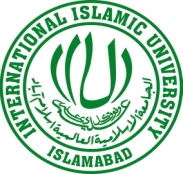 Faculty of Basic & Applied SciencesDepartment of  Bioinformatics & Biotechnology